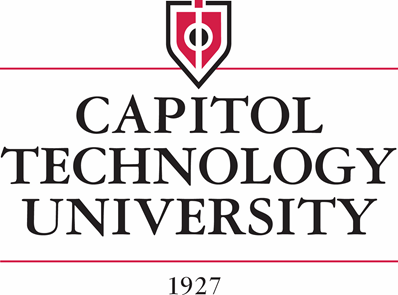 Report of Student Learning and Achievement
Capitol Technology UniversityDepartment of Business and Information SciencesPublic Disclosure of Student LearningPublic Disclosure of Student LearningInstitutionCapitol Technology UniversityAcademic Business UnitDepartment of Business and Information SciencesAcademic Year2015-2016For Academic Year:2015-2016Mission of the Department of Business and Information SciencesThe mission of the Department of Business and Information Sciences is to provide students a practical education in an environment supportive of academic excellence and high student achievement, preparing them to thrive in professional careers.Student Learning Assessment for the Bachelor of Science in Business Administration (BSBA)Student Learning Assessment for the Bachelor of Science in Business Administration (BSBA)Student Learning Assessment for the Bachelor of Science in Business Administration (BSBA)Student Learning Assessment for the Bachelor of Science in Business Administration (BSBA)Student Learning Assessment for the Bachelor of Science in Business Administration (BSBA)Student Learning Assessment for the Bachelor of Science in Business Administration (BSBA)Student Learning Assessment for the Bachelor of Science in Business Administration (BSBA)Student Learning Assessment for the Bachelor of Science in Business Administration (BSBA)Student Learning Assessment for the Bachelor of Science in Business Administration (BSBA)Student Learning Assessment for the Bachelor of Science in Business Administration (BSBA)Program Intended Student Learning Outcomes (Program ISLOs)Program Intended Student Learning Outcomes (Program ISLOs)Program Intended Student Learning Outcomes (Program ISLOs)Program Intended Student Learning Outcomes (Program ISLOs)Program Intended Student Learning Outcomes (Program ISLOs)Program Intended Student Learning Outcomes (Program ISLOs)Program Intended Student Learning Outcomes (Program ISLOs)Program Intended Student Learning Outcomes (Program ISLOs)Program Intended Student Learning Outcomes (Program ISLOs)Program Intended Student Learning Outcomes (Program ISLOs)Graduates will be able to explain the major concepts in the functional areas of core business courses.Graduates will be able to explain the major concepts in the functional areas of core business courses.Graduates will be able to explain the major concepts in the functional areas of core business courses.Graduates will be able to explain the major concepts in the functional areas of core business courses.Graduates will be able to explain the major concepts in the functional areas of core business courses.Graduates will be able to explain the major concepts in the functional areas of core business courses.Graduates will be able to explain the major concepts in the functional areas of core business courses.Graduates will be able to explain the major concepts in the functional areas of core business courses.Graduates will be able to explain the major concepts in the functional areas of core business courses.Graduates will be able to explain the major concepts in the functional areas of core business courses.Graduates will be able to explain and evaluate possible economic, social, legal, ethical, and environmental impacts of their business solutions in a global environment in a management role.Graduates will be able to explain and evaluate possible economic, social, legal, ethical, and environmental impacts of their business solutions in a global environment in a management role.Graduates will be able to explain and evaluate possible economic, social, legal, ethical, and environmental impacts of their business solutions in a global environment in a management role.Graduates will be able to explain and evaluate possible economic, social, legal, ethical, and environmental impacts of their business solutions in a global environment in a management role.Graduates will be able to explain and evaluate possible economic, social, legal, ethical, and environmental impacts of their business solutions in a global environment in a management role.Graduates will be able to explain and evaluate possible economic, social, legal, ethical, and environmental impacts of their business solutions in a global environment in a management role.Graduates will be able to explain and evaluate possible economic, social, legal, ethical, and environmental impacts of their business solutions in a global environment in a management role.Graduates will be able to explain and evaluate possible economic, social, legal, ethical, and environmental impacts of their business solutions in a global environment in a management role.Graduates will be able to explain and evaluate possible economic, social, legal, ethical, and environmental impacts of their business solutions in a global environment in a management role.Graduates will be able to explain and evaluate possible economic, social, legal, ethical, and environmental impacts of their business solutions in a global environment in a management role.Graduates will be able to describe the global business environment. Graduates will be able to describe the global business environment. Graduates will be able to describe the global business environment. Graduates will be able to describe the global business environment. Graduates will be able to describe the global business environment. Graduates will be able to describe the global business environment. Graduates will be able to describe the global business environment. Graduates will be able to describe the global business environment. Graduates will be able to describe the global business environment. Graduates will be able to describe the global business environment. Graduates will be able to employ decision-support tools to business decision-making.Graduates will be able to employ decision-support tools to business decision-making.Graduates will be able to employ decision-support tools to business decision-making.Graduates will be able to employ decision-support tools to business decision-making.Graduates will be able to employ decision-support tools to business decision-making.Graduates will be able to employ decision-support tools to business decision-making.Graduates will be able to employ decision-support tools to business decision-making.Graduates will be able to employ decision-support tools to business decision-making.Graduates will be able to employ decision-support tools to business decision-making.Graduates will be able to employ decision-support tools to business decision-making.Graduates will be able to demonstrate a mastery of traditional and technological techniques of communicating ideas effectively and persuasively.Graduates will be able to demonstrate a mastery of traditional and technological techniques of communicating ideas effectively and persuasively.Graduates will be able to demonstrate a mastery of traditional and technological techniques of communicating ideas effectively and persuasively.Graduates will be able to demonstrate a mastery of traditional and technological techniques of communicating ideas effectively and persuasively.Graduates will be able to demonstrate a mastery of traditional and technological techniques of communicating ideas effectively and persuasively.Graduates will be able to demonstrate a mastery of traditional and technological techniques of communicating ideas effectively and persuasively.Graduates will be able to demonstrate a mastery of traditional and technological techniques of communicating ideas effectively and persuasively.Graduates will be able to demonstrate a mastery of traditional and technological techniques of communicating ideas effectively and persuasively.Graduates will be able to demonstrate a mastery of traditional and technological techniques of communicating ideas effectively and persuasively.Graduates will be able to demonstrate a mastery of traditional and technological techniques of communicating ideas effectively and persuasively.Graduates will be able demonstrate knowledge as it relates to the BSBA core courses in an integrated manner within a global business environment.Graduates will be able demonstrate knowledge as it relates to the BSBA core courses in an integrated manner within a global business environment.Graduates will be able demonstrate knowledge as it relates to the BSBA core courses in an integrated manner within a global business environment.Graduates will be able demonstrate knowledge as it relates to the BSBA core courses in an integrated manner within a global business environment.Graduates will be able demonstrate knowledge as it relates to the BSBA core courses in an integrated manner within a global business environment.Graduates will be able demonstrate knowledge as it relates to the BSBA core courses in an integrated manner within a global business environment.Graduates will be able demonstrate knowledge as it relates to the BSBA core courses in an integrated manner within a global business environment.Graduates will be able demonstrate knowledge as it relates to the BSBA core courses in an integrated manner within a global business environment.Graduates will be able demonstrate knowledge as it relates to the BSBA core courses in an integrated manner within a global business environment.Graduates will be able demonstrate knowledge as it relates to the BSBA core courses in an integrated manner within a global business environment.Assessment Instruments for Intended Student Learning Outcomes—Direct Measures of Student Learning:Assessment Instruments for Intended Student Learning Outcomes—Direct Measures of Student Learning:Assessment Instruments for Intended Student Learning Outcomes—Direct Measures of Student Learning:Assessment Instruments for Intended Student Learning Outcomes—Direct Measures of Student Learning:Performance Objectives (Targets/Criteria) for Direct Measures:Performance Objectives (Targets/Criteria) for Direct Measures:Performance Objectives (Targets/Criteria) for Direct Measures:Performance Objectives (Targets/Criteria) for Direct Measures:Performance Objectives (Targets/Criteria) for Direct Measures:Performance Objectives (Targets/Criteria) for Direct Measures:1.  Capstone Strategic Management (BUS 410) Case Study
      Program ISLOs Assessed by this Measure:  1, 2, 3, 4, 5, 61.  Capstone Strategic Management (BUS 410) Case Study
      Program ISLOs Assessed by this Measure:  1, 2, 3, 4, 5, 61.  Capstone Strategic Management (BUS 410) Case Study
      Program ISLOs Assessed by this Measure:  1, 2, 3, 4, 5, 61.  Capstone Strategic Management (BUS 410) Case Study
      Program ISLOs Assessed by this Measure:  1, 2, 3, 4, 5, 6At least 75% of the students will score 70% or higher on the case study evaluation rubric. At least 75% of the students will score 70% or higher on the case study evaluation rubric. At least 75% of the students will score 70% or higher on the case study evaluation rubric. At least 75% of the students will score 70% or higher on the case study evaluation rubric. At least 75% of the students will score 70% or higher on the case study evaluation rubric. At least 75% of the students will score 70% or higher on the case study evaluation rubric. 2.  Capstone Senior Project (BUS 458)      Program ISLOs Assessed by this Measure:  1, 2, 4, 5, 6
2.  Capstone Senior Project (BUS 458)      Program ISLOs Assessed by this Measure:  1, 2, 4, 5, 6
2.  Capstone Senior Project (BUS 458)      Program ISLOs Assessed by this Measure:  1, 2, 4, 5, 6
2.  Capstone Senior Project (BUS 458)      Program ISLOs Assessed by this Measure:  1, 2, 4, 5, 6
At least 75% of graduating seniors will score 80% or higher on the Capstone Senior Project evaluation rubric.At least 75% of graduating seniors will score 80% or higher on the Capstone Senior Project evaluation rubric.At least 75% of graduating seniors will score 80% or higher on the Capstone Senior Project evaluation rubric.At least 75% of graduating seniors will score 80% or higher on the Capstone Senior Project evaluation rubric.At least 75% of graduating seniors will score 80% or higher on the Capstone Senior Project evaluation rubric.At least 75% of graduating seniors will score 80% or higher on the Capstone Senior Project evaluation rubric.Assessment Instruments for Intended Student Learning Outcomes—Indirect Measures of Student Learning:Assessment Instruments for Intended Student Learning Outcomes—Indirect Measures of Student Learning:Assessment Instruments for Intended Student Learning Outcomes—Indirect Measures of Student Learning:Assessment Instruments for Intended Student Learning Outcomes—Indirect Measures of Student Learning:Performance Objectives (Targets/Criteria) for Indirect Measures:Performance Objectives (Targets/Criteria) for Indirect Measures:Performance Objectives (Targets/Criteria) for Indirect Measures:Performance Objectives (Targets/Criteria) for Indirect Measures:Performance Objectives (Targets/Criteria) for Indirect Measures:Performance Objectives (Targets/Criteria) for Indirect Measures:1.   Graduating Student Survey (Undergraduate)       Program ISLOs Assessed by this Measure:  1, 2, 3 4, 5, 6
1.   Graduating Student Survey (Undergraduate)       Program ISLOs Assessed by this Measure:  1, 2, 3 4, 5, 6
1.   Graduating Student Survey (Undergraduate)       Program ISLOs Assessed by this Measure:  1, 2, 3 4, 5, 6
1.   Graduating Student Survey (Undergraduate)       Program ISLOs Assessed by this Measure:  1, 2, 3 4, 5, 6
On the exit survey instrument, at least 80% of graduating seniors in business will indicate that they were “successful” or “very successful” in achieving the intended learning outcomes. On the exit survey instrument, at least 80% of graduating seniors in business will indicate that they were “successful” or “very successful” in achieving the intended learning outcomes. On the exit survey instrument, at least 80% of graduating seniors in business will indicate that they were “successful” or “very successful” in achieving the intended learning outcomes. On the exit survey instrument, at least 80% of graduating seniors in business will indicate that they were “successful” or “very successful” in achieving the intended learning outcomes. On the exit survey instrument, at least 80% of graduating seniors in business will indicate that they were “successful” or “very successful” in achieving the intended learning outcomes. On the exit survey instrument, at least 80% of graduating seniors in business will indicate that they were “successful” or “very successful” in achieving the intended learning outcomes. 2.  End-of-course Survey (contains overall course and curriculum questions)      Program ISLOs Assessed by this Measure:  1, 2, 3, 4, 5, 62.  End-of-course Survey (contains overall course and curriculum questions)      Program ISLOs Assessed by this Measure:  1, 2, 3, 4, 5, 62.  End-of-course Survey (contains overall course and curriculum questions)      Program ISLOs Assessed by this Measure:  1, 2, 3, 4, 5, 62.  End-of-course Survey (contains overall course and curriculum questions)      Program ISLOs Assessed by this Measure:  1, 2, 3, 4, 5, 6At least 70% of the students "agree" or "strongly agree" that the overall quality of the course has met their expectations of quality and intended learning outcomes of the course.At least 70% of the students "agree" or "strongly agree" that the overall quality of the course has met their expectations of quality and intended learning outcomes of the course.At least 70% of the students "agree" or "strongly agree" that the overall quality of the course has met their expectations of quality and intended learning outcomes of the course.At least 70% of the students "agree" or "strongly agree" that the overall quality of the course has met their expectations of quality and intended learning outcomes of the course.At least 70% of the students "agree" or "strongly agree" that the overall quality of the course has met their expectations of quality and intended learning outcomes of the course.At least 70% of the students "agree" or "strongly agree" that the overall quality of the course has met their expectations of quality and intended learning outcomes of the course.Assessment Results: Bachelor of Science in Business Administration (BSBA)Assessment Results: Bachelor of Science in Business Administration (BSBA)Assessment Results: Bachelor of Science in Business Administration (BSBA)Assessment Results: Bachelor of Science in Business Administration (BSBA)Assessment Results: Bachelor of Science in Business Administration (BSBA)Assessment Results: Bachelor of Science in Business Administration (BSBA)Assessment Results: Bachelor of Science in Business Administration (BSBA)Assessment Results: Bachelor of Science in Business Administration (BSBA)Assessment Results: Bachelor of Science in Business Administration (BSBA)Assessment Results: Bachelor of Science in Business Administration (BSBA)Summary of Results from Implementing Direct Measures of Student Learning:Summary of Results from Implementing Direct Measures of Student Learning:Summary of Results from Implementing Direct Measures of Student Learning:Summary of Results from Implementing Direct Measures of Student Learning:Summary of Results from Implementing Direct Measures of Student Learning:Summary of Results from Implementing Direct Measures of Student Learning:Summary of Results from Implementing Direct Measures of Student Learning:Summary of Results from Implementing Direct Measures of Student Learning:Summary of Results from Implementing Direct Measures of Student Learning:Summary of Results from Implementing Direct Measures of Student Learning:Capstone Strategic Management (BUS 410) Case Study:
Percentage of Students Achieving a Score of 70% or Higher on the Capstone Strategic Management Case Study: Capstone Strategic Management (BUS 410) Case Study:
Percentage of Students Achieving a Score of 70% or Higher on the Capstone Strategic Management Case Study: Capstone Strategic Management (BUS 410) Case Study:
Percentage of Students Achieving a Score of 70% or Higher on the Capstone Strategic Management Case Study: Capstone Strategic Management (BUS 410) Case Study:
Percentage of Students Achieving a Score of 70% or Higher on the Capstone Strategic Management Case Study: Capstone Strategic Management (BUS 410) Case Study:
Percentage of Students Achieving a Score of 70% or Higher on the Capstone Strategic Management Case Study: Capstone Strategic Management (BUS 410) Case Study:
Percentage of Students Achieving a Score of 70% or Higher on the Capstone Strategic Management Case Study: Capstone Strategic Management (BUS 410) Case Study:
Percentage of Students Achieving a Score of 70% or Higher on the Capstone Strategic Management Case Study: Capstone Strategic Management (BUS 410) Case Study:
Percentage of Students Achieving a Score of 70% or Higher on the Capstone Strategic Management Case Study: Capstone Strategic Management (BUS 410) Case Study:
Percentage of Students Achieving a Score of 70% or Higher on the Capstone Strategic Management Case Study: Capstone Strategic Management (BUS 410) Case Study:
Percentage of Students Achieving a Score of 70% or Higher on the Capstone Strategic Management Case Study: Capstone Senior Project (BUS 458):
              Percentage of Students Achieving a Score of 80% or Higher on the Capstone Senior Project:
Capstone Senior Project (BUS 458):
              Percentage of Students Achieving a Score of 80% or Higher on the Capstone Senior Project:
Capstone Senior Project (BUS 458):
              Percentage of Students Achieving a Score of 80% or Higher on the Capstone Senior Project:
Capstone Senior Project (BUS 458):
              Percentage of Students Achieving a Score of 80% or Higher on the Capstone Senior Project:
Capstone Senior Project (BUS 458):
              Percentage of Students Achieving a Score of 80% or Higher on the Capstone Senior Project:
Capstone Senior Project (BUS 458):
              Percentage of Students Achieving a Score of 80% or Higher on the Capstone Senior Project:
Capstone Senior Project (BUS 458):
              Percentage of Students Achieving a Score of 80% or Higher on the Capstone Senior Project:
Capstone Senior Project (BUS 458):
              Percentage of Students Achieving a Score of 80% or Higher on the Capstone Senior Project:
Capstone Senior Project (BUS 458):
              Percentage of Students Achieving a Score of 80% or Higher on the Capstone Senior Project:
Capstone Senior Project (BUS 458):
              Percentage of Students Achieving a Score of 80% or Higher on the Capstone Senior Project:
Summary of Results from Implementing Indirect Measures of Student Learning:Summary of Results from Implementing Indirect Measures of Student Learning:Summary of Results from Implementing Indirect Measures of Student Learning:Summary of Results from Implementing Indirect Measures of Student Learning:Summary of Results from Implementing Indirect Measures of Student Learning:Summary of Results from Implementing Indirect Measures of Student Learning:Summary of Results from Implementing Indirect Measures of Student Learning:Summary of Results from Implementing Indirect Measures of Student Learning:Summary of Results from Implementing Indirect Measures of Student Learning:Summary of Results from Implementing Indirect Measures of Student Learning:Graduating Student Survey (Undergraduate):Graduating Student Survey (Undergraduate):Graduating Student Survey (Undergraduate):Graduating Student Survey (Undergraduate):Graduating Student Survey (Undergraduate):Graduating Student Survey (Undergraduate):Graduating Student Survey (Undergraduate):Graduating Student Survey (Undergraduate):Graduating Student Survey (Undergraduate):Graduating Student Survey (Undergraduate):End-of-course Survey: 
(contains overall course questions, curriculum questions, and percentage of students who “agree” and “strongly agree”)
End-of-course Survey: 
(contains overall course questions, curriculum questions, and percentage of students who “agree” and “strongly agree”)
End-of-course Survey: 
(contains overall course questions, curriculum questions, and percentage of students who “agree” and “strongly agree”)
End-of-course Survey: 
(contains overall course questions, curriculum questions, and percentage of students who “agree” and “strongly agree”)
End-of-course Survey: 
(contains overall course questions, curriculum questions, and percentage of students who “agree” and “strongly agree”)
End-of-course Survey: 
(contains overall course questions, curriculum questions, and percentage of students who “agree” and “strongly agree”)
End-of-course Survey: 
(contains overall course questions, curriculum questions, and percentage of students who “agree” and “strongly agree”)
End-of-course Survey: 
(contains overall course questions, curriculum questions, and percentage of students who “agree” and “strongly agree”)
End-of-course Survey: 
(contains overall course questions, curriculum questions, and percentage of students who “agree” and “strongly agree”)
End-of-course Survey: 
(contains overall course questions, curriculum questions, and percentage of students who “agree” and “strongly agree”)
Summary of Achievement of Intended Student Learning Outcomes:Summary of Achievement of Intended Student Learning Outcomes:Summary of Achievement of Intended Student Learning Outcomes:Summary of Achievement of Intended Student Learning Outcomes:Summary of Achievement of Intended Student Learning Outcomes:Summary of Achievement of Intended Student Learning Outcomes:Summary of Achievement of Intended Student Learning Outcomes:Summary of Achievement of Intended Student Learning Outcomes:Summary of Achievement of Intended Student Learning Outcomes:Summary of Achievement of Intended Student Learning Outcomes:Intended Student Learning OutcomesLearning Assessment MeasuresLearning Assessment MeasuresLearning Assessment MeasuresLearning Assessment MeasuresLearning Assessment MeasuresLearning Assessment MeasuresLearning Assessment MeasuresLearning Assessment MeasuresLearning Assessment MeasuresProgram ISLOsDirect Measure 1Direct Measure 2Direct Measure 3Direct Measure 3Direct Measure 4Indirect Measure 1Indirect Measure 2Indirect Measure 3Indirect Measure 4Program ISLOsPerformance Target Was…Performance Target Was…Performance Target Was…Performance Target Was…Performance Target Was…Performance Target Was…Performance Target Was…Performance Target Was…Performance Target Was…Graduates will be able to explain the major concepts in the functional areas of core business courses.MetMetMetMetGraduates will be able to explain and evaluate possible economic, social, legal, ethical, and environmental impacts of their business solutions in a global environment in a management role.MetMetMetMetGraduates will be able to describe the global business environment. MetMetMetMetGraduates will be able to employ decision-support tools to business decision-making.MetMetMetMetGraduates will be able to demonstrate a mastery of traditional and technological techniques of communicating ideas effectively and persuasively.MetMetMetMetGraduates will be able demonstrate knowledge as it relates to the BSBA core courses in an integrated manner within a global business environment.MetMetMetMetProposed Courses of Action for Improvement in Learning Outcomes for which Performance Targets Were Not Met:Proposed Courses of Action for Improvement in Learning Outcomes for which Performance Targets Were Not Met:Proposed Courses of Action for Improvement in Learning Outcomes for which Performance Targets Were Not Met:Proposed Courses of Action for Improvement in Learning Outcomes for which Performance Targets Were Not Met:Proposed Courses of Action for Improvement in Learning Outcomes for which Performance Targets Were Not Met:Proposed Courses of Action for Improvement in Learning Outcomes for which Performance Targets Were Not Met:Proposed Courses of Action for Improvement in Learning Outcomes for which Performance Targets Were Not Met:Proposed Courses of Action for Improvement in Learning Outcomes for which Performance Targets Were Not Met:Proposed Courses of Action for Improvement in Learning Outcomes for which Performance Targets Were Not Met:Proposed Courses of Action for Improvement in Learning Outcomes for which Performance Targets Were Not Met:Proposed Courses of Action for Improvement in Learning Outcomes for which Performance Targets Were Not Met:N/A.N/A.N/A.N/A.N/A.N/A.N/A.N/A.N/A.N/A.N/A.Student Learning Assessment for the Bachelor of Science in Management of Cyber and Information Technology  (BS MCIT)Student Learning Assessment for the Bachelor of Science in Management of Cyber and Information Technology  (BS MCIT)Student Learning Assessment for the Bachelor of Science in Management of Cyber and Information Technology  (BS MCIT)Student Learning Assessment for the Bachelor of Science in Management of Cyber and Information Technology  (BS MCIT)Student Learning Assessment for the Bachelor of Science in Management of Cyber and Information Technology  (BS MCIT)Student Learning Assessment for the Bachelor of Science in Management of Cyber and Information Technology  (BS MCIT)Student Learning Assessment for the Bachelor of Science in Management of Cyber and Information Technology  (BS MCIT)Student Learning Assessment for the Bachelor of Science in Management of Cyber and Information Technology  (BS MCIT)Student Learning Assessment for the Bachelor of Science in Management of Cyber and Information Technology  (BS MCIT)Student Learning Assessment for the Bachelor of Science in Management of Cyber and Information Technology  (BS MCIT)Program Intended Student Learning Outcomes (Program ISLOs)Program Intended Student Learning Outcomes (Program ISLOs)Program Intended Student Learning Outcomes (Program ISLOs)Program Intended Student Learning Outcomes (Program ISLOs)Program Intended Student Learning Outcomes (Program ISLOs)Program Intended Student Learning Outcomes (Program ISLOs)Program Intended Student Learning Outcomes (Program ISLOs)Program Intended Student Learning Outcomes (Program ISLOs)Program Intended Student Learning Outcomes (Program ISLOs)Program Intended Student Learning Outcomes (Program ISLOs)Graduates will be able to explain the major concepts in the functional areas of the degree program.Graduates will be able to explain the major concepts in the functional areas of the degree program.Graduates will be able to explain the major concepts in the functional areas of the degree program.Graduates will be able to explain the major concepts in the functional areas of the degree program.Graduates will be able to explain the major concepts in the functional areas of the degree program.Graduates will be able to explain the major concepts in the functional areas of the degree program.Graduates will be able to explain the major concepts in the functional areas of the degree program.Graduates will be able to explain the major concepts in the functional areas of the degree program.Graduates will be able to explain the major concepts in the functional areas of the degree program.Graduates will be able to explain the major concepts in the functional areas of the degree program.Graduates will be able to demonstrate a working knowledge of cybersecurity.Graduates will be able to demonstrate a working knowledge of cybersecurity.Graduates will be able to demonstrate a working knowledge of cybersecurity.Graduates will be able to demonstrate a working knowledge of cybersecurity.Graduates will be able to demonstrate a working knowledge of cybersecurity.Graduates will be able to demonstrate a working knowledge of cybersecurity.Graduates will be able to demonstrate a working knowledge of cybersecurity.Graduates will be able to demonstrate a working knowledge of cybersecurity.Graduates will be able to demonstrate a working knowledge of cybersecurity.Graduates will be able to demonstrate a working knowledge of cybersecurity.Graduates will be able to explain and  evaluate possible economic, social, legal, ethical, and environmental impacts of their business solutions in a global environment in a management role.Graduates will be able to explain and  evaluate possible economic, social, legal, ethical, and environmental impacts of their business solutions in a global environment in a management role.Graduates will be able to explain and  evaluate possible economic, social, legal, ethical, and environmental impacts of their business solutions in a global environment in a management role.Graduates will be able to explain and  evaluate possible economic, social, legal, ethical, and environmental impacts of their business solutions in a global environment in a management role.Graduates will be able to explain and  evaluate possible economic, social, legal, ethical, and environmental impacts of their business solutions in a global environment in a management role.Graduates will be able to explain and  evaluate possible economic, social, legal, ethical, and environmental impacts of their business solutions in a global environment in a management role.Graduates will be able to explain and  evaluate possible economic, social, legal, ethical, and environmental impacts of their business solutions in a global environment in a management role.Graduates will be able to explain and  evaluate possible economic, social, legal, ethical, and environmental impacts of their business solutions in a global environment in a management role.Graduates will be able to explain and  evaluate possible economic, social, legal, ethical, and environmental impacts of their business solutions in a global environment in a management role.Graduates will be able to explain and  evaluate possible economic, social, legal, ethical, and environmental impacts of their business solutions in a global environment in a management role.Graduates will be able to describe the global business environment.Graduates will be able to describe the global business environment.Graduates will be able to describe the global business environment.Graduates will be able to describe the global business environment.Graduates will be able to describe the global business environment.Graduates will be able to describe the global business environment.Graduates will be able to describe the global business environment.Graduates will be able to describe the global business environment.Graduates will be able to describe the global business environment.Graduates will be able to describe the global business environment.Graduates will be able to employ decision-support tools to business decision making.Graduates will be able to employ decision-support tools to business decision making.Graduates will be able to employ decision-support tools to business decision making.Graduates will be able to employ decision-support tools to business decision making.Graduates will be able to employ decision-support tools to business decision making.Graduates will be able to employ decision-support tools to business decision making.Graduates will be able to employ decision-support tools to business decision making.Graduates will be able to employ decision-support tools to business decision making.Graduates will be able to employ decision-support tools to business decision making.Graduates will be able to employ decision-support tools to business decision making.Graduates will be able to demonstrate a mastery of traditional and technological techniques of communicating ideas effectively and persuasively.Graduates will be able to demonstrate a mastery of traditional and technological techniques of communicating ideas effectively and persuasively.Graduates will be able to demonstrate a mastery of traditional and technological techniques of communicating ideas effectively and persuasively.Graduates will be able to demonstrate a mastery of traditional and technological techniques of communicating ideas effectively and persuasively.Graduates will be able to demonstrate a mastery of traditional and technological techniques of communicating ideas effectively and persuasively.Graduates will be able to demonstrate a mastery of traditional and technological techniques of communicating ideas effectively and persuasively.Graduates will be able to demonstrate a mastery of traditional and technological techniques of communicating ideas effectively and persuasively.Graduates will be able to demonstrate a mastery of traditional and technological techniques of communicating ideas effectively and persuasively.Graduates will be able to demonstrate a mastery of traditional and technological techniques of communicating ideas effectively and persuasively.Graduates will be able to demonstrate a mastery of traditional and technological techniques of communicating ideas effectively and persuasively.Graduates will be able to demonstrate in depth knowledge as it relates to the core business courses in an integrated manner within a global environment.Graduates will be able to demonstrate in depth knowledge as it relates to the core business courses in an integrated manner within a global environment.Graduates will be able to demonstrate in depth knowledge as it relates to the core business courses in an integrated manner within a global environment.Graduates will be able to demonstrate in depth knowledge as it relates to the core business courses in an integrated manner within a global environment.Graduates will be able to demonstrate in depth knowledge as it relates to the core business courses in an integrated manner within a global environment.Graduates will be able to demonstrate in depth knowledge as it relates to the core business courses in an integrated manner within a global environment.Graduates will be able to demonstrate in depth knowledge as it relates to the core business courses in an integrated manner within a global environment.Graduates will be able to demonstrate in depth knowledge as it relates to the core business courses in an integrated manner within a global environment.Graduates will be able to demonstrate in depth knowledge as it relates to the core business courses in an integrated manner within a global environment.Graduates will be able to demonstrate in depth knowledge as it relates to the core business courses in an integrated manner within a global environment.Graduates will be able to collaborate with a team of colleagues on diverse projects. Graduates will be able to collaborate with a team of colleagues on diverse projects. Graduates will be able to collaborate with a team of colleagues on diverse projects. Graduates will be able to collaborate with a team of colleagues on diverse projects. Graduates will be able to collaborate with a team of colleagues on diverse projects. Graduates will be able to collaborate with a team of colleagues on diverse projects. Graduates will be able to collaborate with a team of colleagues on diverse projects. Graduates will be able to collaborate with a team of colleagues on diverse projects. Graduates will be able to collaborate with a team of colleagues on diverse projects. Graduates will be able to collaborate with a team of colleagues on diverse projects. Assessment Instruments for Intended Student Learning Outcomes—Direct Measures of Student Learning:Assessment Instruments for Intended Student Learning Outcomes—Direct Measures of Student Learning:Assessment Instruments for Intended Student Learning Outcomes—Direct Measures of Student Learning:Assessment Instruments for Intended Student Learning Outcomes—Direct Measures of Student Learning:Performance Objectives (Targets/Criteria) for Direct Measures:Performance Objectives (Targets/Criteria) for Direct Measures:Performance Objectives (Targets/Criteria) for Direct Measures:Performance Objectives (Targets/Criteria) for Direct Measures:Performance Objectives (Targets/Criteria) for Direct Measures:Performance Objectives (Targets/Criteria) for Direct Measures:1.  Capstone Strategic Management (BUS 410) Case Study
      Program ISLOs Assessed by this Measure:  1, 2, 3, 4, 5, 61.  Capstone Strategic Management (BUS 410) Case Study
      Program ISLOs Assessed by this Measure:  1, 2, 3, 4, 5, 61.  Capstone Strategic Management (BUS 410) Case Study
      Program ISLOs Assessed by this Measure:  1, 2, 3, 4, 5, 61.  Capstone Strategic Management (BUS 410) Case Study
      Program ISLOs Assessed by this Measure:  1, 2, 3, 4, 5, 6At least 75% of the students will score 70% or higher on the case study evaluation rubric. At least 75% of the students will score 70% or higher on the case study evaluation rubric. At least 75% of the students will score 70% or higher on the case study evaluation rubric. At least 75% of the students will score 70% or higher on the case study evaluation rubric. At least 75% of the students will score 70% or higher on the case study evaluation rubric. At least 75% of the students will score 70% or higher on the case study evaluation rubric. 2.  Capstone Senior Project (BUS 458)      Program ISLOs Assessed by this Measure:  1, 2, 4, 5, 6
2.  Capstone Senior Project (BUS 458)      Program ISLOs Assessed by this Measure:  1, 2, 4, 5, 6
2.  Capstone Senior Project (BUS 458)      Program ISLOs Assessed by this Measure:  1, 2, 4, 5, 6
2.  Capstone Senior Project (BUS 458)      Program ISLOs Assessed by this Measure:  1, 2, 4, 5, 6
At least 75% of graduating seniors will score 80% or higher on the Capstone Senior Project evaluation rubric.At least 75% of graduating seniors will score 80% or higher on the Capstone Senior Project evaluation rubric.At least 75% of graduating seniors will score 80% or higher on the Capstone Senior Project evaluation rubric.At least 75% of graduating seniors will score 80% or higher on the Capstone Senior Project evaluation rubric.At least 75% of graduating seniors will score 80% or higher on the Capstone Senior Project evaluation rubric.At least 75% of graduating seniors will score 80% or higher on the Capstone Senior Project evaluation rubric.Assessment Instruments for Intended Student Learning Outcomes—Indirect Measures of Student Learning:Assessment Instruments for Intended Student Learning Outcomes—Indirect Measures of Student Learning:Assessment Instruments for Intended Student Learning Outcomes—Indirect Measures of Student Learning:Assessment Instruments for Intended Student Learning Outcomes—Indirect Measures of Student Learning:Performance Objectives (Targets/Criteria) for Indirect Measures:Performance Objectives (Targets/Criteria) for Indirect Measures:Performance Objectives (Targets/Criteria) for Indirect Measures:Performance Objectives (Targets/Criteria) for Indirect Measures:Performance Objectives (Targets/Criteria) for Indirect Measures:Performance Objectives (Targets/Criteria) for Indirect Measures:1.   Graduating Student Survey (Undergraduate)       Program ISLOs Assessed by this Measure:  1, 2, 3 4, 5, 6
1.   Graduating Student Survey (Undergraduate)       Program ISLOs Assessed by this Measure:  1, 2, 3 4, 5, 6
1.   Graduating Student Survey (Undergraduate)       Program ISLOs Assessed by this Measure:  1, 2, 3 4, 5, 6
1.   Graduating Student Survey (Undergraduate)       Program ISLOs Assessed by this Measure:  1, 2, 3 4, 5, 6
On the exit survey instrument, at least 75% of graduating seniors in management will indicate that they were “successful” or “very successful” in achieving the intended learning outcomes. On the exit survey instrument, at least 75% of graduating seniors in management will indicate that they were “successful” or “very successful” in achieving the intended learning outcomes. On the exit survey instrument, at least 75% of graduating seniors in management will indicate that they were “successful” or “very successful” in achieving the intended learning outcomes. On the exit survey instrument, at least 75% of graduating seniors in management will indicate that they were “successful” or “very successful” in achieving the intended learning outcomes. On the exit survey instrument, at least 75% of graduating seniors in management will indicate that they were “successful” or “very successful” in achieving the intended learning outcomes. On the exit survey instrument, at least 75% of graduating seniors in management will indicate that they were “successful” or “very successful” in achieving the intended learning outcomes. 2.  End-of-course survey (contains overall course and curriculum questions)      Program ISLOs Assessed by this Measure:  1, 2, 3, 4, 5, 62.  End-of-course survey (contains overall course and curriculum questions)      Program ISLOs Assessed by this Measure:  1, 2, 3, 4, 5, 62.  End-of-course survey (contains overall course and curriculum questions)      Program ISLOs Assessed by this Measure:  1, 2, 3, 4, 5, 62.  End-of-course survey (contains overall course and curriculum questions)      Program ISLOs Assessed by this Measure:  1, 2, 3, 4, 5, 6At least 70% of the students "agree" or "strongly agree" that the overall quality of the course has met their expectations of quality and intended learning outcomes of the course.At least 70% of the students "agree" or "strongly agree" that the overall quality of the course has met their expectations of quality and intended learning outcomes of the course.At least 70% of the students "agree" or "strongly agree" that the overall quality of the course has met their expectations of quality and intended learning outcomes of the course.At least 70% of the students "agree" or "strongly agree" that the overall quality of the course has met their expectations of quality and intended learning outcomes of the course.At least 70% of the students "agree" or "strongly agree" that the overall quality of the course has met their expectations of quality and intended learning outcomes of the course.At least 70% of the students "agree" or "strongly agree" that the overall quality of the course has met their expectations of quality and intended learning outcomes of the course.Assessment Results: Bachelor of Science in Management of Cyber and Information Technology  (BS MCIT)Assessment Results: Bachelor of Science in Management of Cyber and Information Technology  (BS MCIT)Assessment Results: Bachelor of Science in Management of Cyber and Information Technology  (BS MCIT)Assessment Results: Bachelor of Science in Management of Cyber and Information Technology  (BS MCIT)Assessment Results: Bachelor of Science in Management of Cyber and Information Technology  (BS MCIT)Assessment Results: Bachelor of Science in Management of Cyber and Information Technology  (BS MCIT)Assessment Results: Bachelor of Science in Management of Cyber and Information Technology  (BS MCIT)Assessment Results: Bachelor of Science in Management of Cyber and Information Technology  (BS MCIT)Assessment Results: Bachelor of Science in Management of Cyber and Information Technology  (BS MCIT)Assessment Results: Bachelor of Science in Management of Cyber and Information Technology  (BS MCIT)Summary of Results from Implementing Direct Measures of Student Learning:Summary of Results from Implementing Direct Measures of Student Learning:Summary of Results from Implementing Direct Measures of Student Learning:Summary of Results from Implementing Direct Measures of Student Learning:Summary of Results from Implementing Direct Measures of Student Learning:Summary of Results from Implementing Direct Measures of Student Learning:Summary of Results from Implementing Direct Measures of Student Learning:Summary of Results from Implementing Direct Measures of Student Learning:Summary of Results from Implementing Direct Measures of Student Learning:Summary of Results from Implementing Direct Measures of Student Learning:Capstone Strategic Management (BUS 410) Case Study:       Percentage of Students Achieving a Score of 70% or Higher on the Capstone Strategic Management Case Study:           Capstone Strategic Management (BUS 410) Case Study:       Percentage of Students Achieving a Score of 70% or Higher on the Capstone Strategic Management Case Study:           Capstone Strategic Management (BUS 410) Case Study:       Percentage of Students Achieving a Score of 70% or Higher on the Capstone Strategic Management Case Study:           Capstone Strategic Management (BUS 410) Case Study:       Percentage of Students Achieving a Score of 70% or Higher on the Capstone Strategic Management Case Study:           Capstone Strategic Management (BUS 410) Case Study:       Percentage of Students Achieving a Score of 70% or Higher on the Capstone Strategic Management Case Study:           Capstone Strategic Management (BUS 410) Case Study:       Percentage of Students Achieving a Score of 70% or Higher on the Capstone Strategic Management Case Study:           Capstone Strategic Management (BUS 410) Case Study:       Percentage of Students Achieving a Score of 70% or Higher on the Capstone Strategic Management Case Study:           Capstone Strategic Management (BUS 410) Case Study:       Percentage of Students Achieving a Score of 70% or Higher on the Capstone Strategic Management Case Study:           Capstone Strategic Management (BUS 410) Case Study:       Percentage of Students Achieving a Score of 70% or Higher on the Capstone Strategic Management Case Study:           Capstone Strategic Management (BUS 410) Case Study:       Percentage of Students Achieving a Score of 70% or Higher on the Capstone Strategic Management Case Study:           Capstone Senior Project (BUS 458):              Percentage of Students Achieving a Score of 80% or Higher on the Capstone Senior Project:Capstone Senior Project (BUS 458):              Percentage of Students Achieving a Score of 80% or Higher on the Capstone Senior Project:Capstone Senior Project (BUS 458):              Percentage of Students Achieving a Score of 80% or Higher on the Capstone Senior Project:Capstone Senior Project (BUS 458):              Percentage of Students Achieving a Score of 80% or Higher on the Capstone Senior Project:Capstone Senior Project (BUS 458):              Percentage of Students Achieving a Score of 80% or Higher on the Capstone Senior Project:Capstone Senior Project (BUS 458):              Percentage of Students Achieving a Score of 80% or Higher on the Capstone Senior Project:Capstone Senior Project (BUS 458):              Percentage of Students Achieving a Score of 80% or Higher on the Capstone Senior Project:Capstone Senior Project (BUS 458):              Percentage of Students Achieving a Score of 80% or Higher on the Capstone Senior Project:Capstone Senior Project (BUS 458):              Percentage of Students Achieving a Score of 80% or Higher on the Capstone Senior Project:Capstone Senior Project (BUS 458):              Percentage of Students Achieving a Score of 80% or Higher on the Capstone Senior Project:Summary of Results from Implementing Indirect Measures of Student Learning:Summary of Results from Implementing Indirect Measures of Student Learning:Summary of Results from Implementing Indirect Measures of Student Learning:Summary of Results from Implementing Indirect Measures of Student Learning:Summary of Results from Implementing Indirect Measures of Student Learning:Summary of Results from Implementing Indirect Measures of Student Learning:Summary of Results from Implementing Indirect Measures of Student Learning:Summary of Results from Implementing Indirect Measures of Student Learning:Summary of Results from Implementing Indirect Measures of Student Learning:Summary of Results from Implementing Indirect Measures of Student Learning:Graduating Student Survey (Undergraduate):
Graduating Student Survey (Undergraduate):
Graduating Student Survey (Undergraduate):
Graduating Student Survey (Undergraduate):
Graduating Student Survey (Undergraduate):
Graduating Student Survey (Undergraduate):
Graduating Student Survey (Undergraduate):
Graduating Student Survey (Undergraduate):
Graduating Student Survey (Undergraduate):
Graduating Student Survey (Undergraduate):
End-of-course Survey:(contains overall course questions, curriculum questions, and percentage of students who “agree” and “strongly agree”)
End-of-course Survey:(contains overall course questions, curriculum questions, and percentage of students who “agree” and “strongly agree”)
End-of-course Survey:(contains overall course questions, curriculum questions, and percentage of students who “agree” and “strongly agree”)
End-of-course Survey:(contains overall course questions, curriculum questions, and percentage of students who “agree” and “strongly agree”)
End-of-course Survey:(contains overall course questions, curriculum questions, and percentage of students who “agree” and “strongly agree”)
End-of-course Survey:(contains overall course questions, curriculum questions, and percentage of students who “agree” and “strongly agree”)
End-of-course Survey:(contains overall course questions, curriculum questions, and percentage of students who “agree” and “strongly agree”)
End-of-course Survey:(contains overall course questions, curriculum questions, and percentage of students who “agree” and “strongly agree”)
End-of-course Survey:(contains overall course questions, curriculum questions, and percentage of students who “agree” and “strongly agree”)
End-of-course Survey:(contains overall course questions, curriculum questions, and percentage of students who “agree” and “strongly agree”)
Summary of Achievement of Intended Student Learning Outcomes:Summary of Achievement of Intended Student Learning Outcomes:Summary of Achievement of Intended Student Learning Outcomes:Summary of Achievement of Intended Student Learning Outcomes:Summary of Achievement of Intended Student Learning Outcomes:Summary of Achievement of Intended Student Learning Outcomes:Summary of Achievement of Intended Student Learning Outcomes:Summary of Achievement of Intended Student Learning Outcomes:Summary of Achievement of Intended Student Learning Outcomes:Summary of Achievement of Intended Student Learning Outcomes:Intended Student Learning OutcomesLearning Assessment MeasuresLearning Assessment MeasuresLearning Assessment MeasuresLearning Assessment MeasuresLearning Assessment MeasuresLearning Assessment MeasuresLearning Assessment MeasuresLearning Assessment MeasuresLearning Assessment MeasuresProgram ISLOsDirect Measure 1Direct Measure 2Direct Measure 3Direct Measure 3Direct Measure 4Indirect Measure 1Indirect Measure 2Indirect Measure 3Indirect Measure 4Program ISLOsPerformance Target Was…Performance Target Was…Performance Target Was…Performance Target Was…Performance Target Was…Performance Target Was…Performance Target Was…Performance Target Was…Performance Target Was…Graduates will be able to explain the major concepts in the functional areas of the degree program.MetMetMetMetGraduates will be able to demonstrate a working knowledge of cybersecurity.NAMetMetMetGraduates will be able to explain and  evaluate possible economic, social, legal, ethical, and environmental impacts of their business solutions in a global environment in a management role.MetMetMetMetGraduates will be able to describe the global business environment.MetMetMetMetGraduates will be able to employ decision-support tools to business decision making.MetMetMetMetGraduates will be able to demonstrate a mastery of traditional and technological techniques of communicating ideas effectively and persuasively.MetMetMetMetGraduates will be able to demonstrate in depth knowledge as it relates to the core business courses in an integrated manner within a global environment.MetMetMetMetGraduates will be able to collaborate with a team of colleagues on diverse projects. MetMetMetMetProposed Courses of Action for Improvement in Learning Outcomes for which Performance Targets Were Not Met:Proposed Courses of Action for Improvement in Learning Outcomes for which Performance Targets Were Not Met:Proposed Courses of Action for Improvement in Learning Outcomes for which Performance Targets Were Not Met:Proposed Courses of Action for Improvement in Learning Outcomes for which Performance Targets Were Not Met:Proposed Courses of Action for Improvement in Learning Outcomes for which Performance Targets Were Not Met:Proposed Courses of Action for Improvement in Learning Outcomes for which Performance Targets Were Not Met:Proposed Courses of Action for Improvement in Learning Outcomes for which Performance Targets Were Not Met:Proposed Courses of Action for Improvement in Learning Outcomes for which Performance Targets Were Not Met:Proposed Courses of Action for Improvement in Learning Outcomes for which Performance Targets Were Not Met:Proposed Courses of Action for Improvement in Learning Outcomes for which Performance Targets Were Not Met:Proposed Courses of Action for Improvement in Learning Outcomes for which Performance Targets Were Not Met:Program ISLO 2: Program ISLO 2 is not currently measured in BUS-410, but is currently measured in IAE-301, Comprehensive Computer Network Security. In the future, we will modify the Capstone Strategic Management Case Study in BUS-410 for the BS MCIT students. The modified Capstone Strategic Management Case Study for BS MCIT students will include the requirement to demonstrate a working knowledge of cybersecurity (i.e., Propgram ISLO 2) within the case study.Program ISLO 2: Program ISLO 2 is not currently measured in BUS-410, but is currently measured in IAE-301, Comprehensive Computer Network Security. In the future, we will modify the Capstone Strategic Management Case Study in BUS-410 for the BS MCIT students. The modified Capstone Strategic Management Case Study for BS MCIT students will include the requirement to demonstrate a working knowledge of cybersecurity (i.e., Propgram ISLO 2) within the case study.Program ISLO 2: Program ISLO 2 is not currently measured in BUS-410, but is currently measured in IAE-301, Comprehensive Computer Network Security. In the future, we will modify the Capstone Strategic Management Case Study in BUS-410 for the BS MCIT students. The modified Capstone Strategic Management Case Study for BS MCIT students will include the requirement to demonstrate a working knowledge of cybersecurity (i.e., Propgram ISLO 2) within the case study.Program ISLO 2: Program ISLO 2 is not currently measured in BUS-410, but is currently measured in IAE-301, Comprehensive Computer Network Security. In the future, we will modify the Capstone Strategic Management Case Study in BUS-410 for the BS MCIT students. The modified Capstone Strategic Management Case Study for BS MCIT students will include the requirement to demonstrate a working knowledge of cybersecurity (i.e., Propgram ISLO 2) within the case study.Program ISLO 2: Program ISLO 2 is not currently measured in BUS-410, but is currently measured in IAE-301, Comprehensive Computer Network Security. In the future, we will modify the Capstone Strategic Management Case Study in BUS-410 for the BS MCIT students. The modified Capstone Strategic Management Case Study for BS MCIT students will include the requirement to demonstrate a working knowledge of cybersecurity (i.e., Propgram ISLO 2) within the case study.Program ISLO 2: Program ISLO 2 is not currently measured in BUS-410, but is currently measured in IAE-301, Comprehensive Computer Network Security. In the future, we will modify the Capstone Strategic Management Case Study in BUS-410 for the BS MCIT students. The modified Capstone Strategic Management Case Study for BS MCIT students will include the requirement to demonstrate a working knowledge of cybersecurity (i.e., Propgram ISLO 2) within the case study.Program ISLO 2: Program ISLO 2 is not currently measured in BUS-410, but is currently measured in IAE-301, Comprehensive Computer Network Security. In the future, we will modify the Capstone Strategic Management Case Study in BUS-410 for the BS MCIT students. The modified Capstone Strategic Management Case Study for BS MCIT students will include the requirement to demonstrate a working knowledge of cybersecurity (i.e., Propgram ISLO 2) within the case study.Program ISLO 2: Program ISLO 2 is not currently measured in BUS-410, but is currently measured in IAE-301, Comprehensive Computer Network Security. In the future, we will modify the Capstone Strategic Management Case Study in BUS-410 for the BS MCIT students. The modified Capstone Strategic Management Case Study for BS MCIT students will include the requirement to demonstrate a working knowledge of cybersecurity (i.e., Propgram ISLO 2) within the case study.Program ISLO 2: Program ISLO 2 is not currently measured in BUS-410, but is currently measured in IAE-301, Comprehensive Computer Network Security. In the future, we will modify the Capstone Strategic Management Case Study in BUS-410 for the BS MCIT students. The modified Capstone Strategic Management Case Study for BS MCIT students will include the requirement to demonstrate a working knowledge of cybersecurity (i.e., Propgram ISLO 2) within the case study.Program ISLO 2: Program ISLO 2 is not currently measured in BUS-410, but is currently measured in IAE-301, Comprehensive Computer Network Security. In the future, we will modify the Capstone Strategic Management Case Study in BUS-410 for the BS MCIT students. The modified Capstone Strategic Management Case Study for BS MCIT students will include the requirement to demonstrate a working knowledge of cybersecurity (i.e., Propgram ISLO 2) within the case study.Program ISLO 2: Program ISLO 2 is not currently measured in BUS-410, but is currently measured in IAE-301, Comprehensive Computer Network Security. In the future, we will modify the Capstone Strategic Management Case Study in BUS-410 for the BS MCIT students. The modified Capstone Strategic Management Case Study for BS MCIT students will include the requirement to demonstrate a working knowledge of cybersecurity (i.e., Propgram ISLO 2) within the case study.Student Learning Assessment for the Master of Business Administration (MBA)Student Learning Assessment for the Master of Business Administration (MBA)Student Learning Assessment for the Master of Business Administration (MBA)Student Learning Assessment for the Master of Business Administration (MBA)Student Learning Assessment for the Master of Business Administration (MBA)Student Learning Assessment for the Master of Business Administration (MBA)Student Learning Assessment for the Master of Business Administration (MBA)Student Learning Assessment for the Master of Business Administration (MBA)Student Learning Assessment for the Master of Business Administration (MBA)Student Learning Assessment for the Master of Business Administration (MBA)Program Intended Student Learning Outcomes (Program ISLOs)Program Intended Student Learning Outcomes (Program ISLOs)Program Intended Student Learning Outcomes (Program ISLOs)Program Intended Student Learning Outcomes (Program ISLOs)Program Intended Student Learning Outcomes (Program ISLOs)Program Intended Student Learning Outcomes (Program ISLOs)Program Intended Student Learning Outcomes (Program ISLOs)Program Intended Student Learning Outcomes (Program ISLOs)Program Intended Student Learning Outcomes (Program ISLOs)Program Intended Student Learning Outcomes (Program ISLOs)Graduates will be able to identify organization problems and use information systems, technology, financial and accounting techniques, marketing research, and other decision-making tools to strategically analyze, assess, and devise solutions to business problems in a global environment. Graduates will be able to identify organization problems and use information systems, technology, financial and accounting techniques, marketing research, and other decision-making tools to strategically analyze, assess, and devise solutions to business problems in a global environment. Graduates will be able to identify organization problems and use information systems, technology, financial and accounting techniques, marketing research, and other decision-making tools to strategically analyze, assess, and devise solutions to business problems in a global environment. Graduates will be able to identify organization problems and use information systems, technology, financial and accounting techniques, marketing research, and other decision-making tools to strategically analyze, assess, and devise solutions to business problems in a global environment. Graduates will be able to identify organization problems and use information systems, technology, financial and accounting techniques, marketing research, and other decision-making tools to strategically analyze, assess, and devise solutions to business problems in a global environment. Graduates will be able to identify organization problems and use information systems, technology, financial and accounting techniques, marketing research, and other decision-making tools to strategically analyze, assess, and devise solutions to business problems in a global environment. Graduates will be able to identify organization problems and use information systems, technology, financial and accounting techniques, marketing research, and other decision-making tools to strategically analyze, assess, and devise solutions to business problems in a global environment. Graduates will be able to identify organization problems and use information systems, technology, financial and accounting techniques, marketing research, and other decision-making tools to strategically analyze, assess, and devise solutions to business problems in a global environment. Graduates will be able to identify organization problems and use information systems, technology, financial and accounting techniques, marketing research, and other decision-making tools to strategically analyze, assess, and devise solutions to business problems in a global environment. Graduates will be able to identify organization problems and use information systems, technology, financial and accounting techniques, marketing research, and other decision-making tools to strategically analyze, assess, and devise solutions to business problems in a global environment. Graduates will be able to employ quantitative techniques and methods and interpret the results in the analysis of real-world business situations.Graduates will be able to employ quantitative techniques and methods and interpret the results in the analysis of real-world business situations.Graduates will be able to employ quantitative techniques and methods and interpret the results in the analysis of real-world business situations.Graduates will be able to employ quantitative techniques and methods and interpret the results in the analysis of real-world business situations.Graduates will be able to employ quantitative techniques and methods and interpret the results in the analysis of real-world business situations.Graduates will be able to employ quantitative techniques and methods and interpret the results in the analysis of real-world business situations.Graduates will be able to employ quantitative techniques and methods and interpret the results in the analysis of real-world business situations.Graduates will be able to employ quantitative techniques and methods and interpret the results in the analysis of real-world business situations.Graduates will be able to employ quantitative techniques and methods and interpret the results in the analysis of real-world business situations.Graduates will be able to employ quantitative techniques and methods and interpret the results in the analysis of real-world business situations.Graduates will be able to communicate effectively in multiple and present arguments in a convincing and persuasive manner.Graduates will be able to communicate effectively in multiple and present arguments in a convincing and persuasive manner.Graduates will be able to communicate effectively in multiple and present arguments in a convincing and persuasive manner.Graduates will be able to communicate effectively in multiple and present arguments in a convincing and persuasive manner.Graduates will be able to communicate effectively in multiple and present arguments in a convincing and persuasive manner.Graduates will be able to communicate effectively in multiple and present arguments in a convincing and persuasive manner.Graduates will be able to communicate effectively in multiple and present arguments in a convincing and persuasive manner.Graduates will be able to communicate effectively in multiple and present arguments in a convincing and persuasive manner.Graduates will be able to communicate effectively in multiple and present arguments in a convincing and persuasive manner.Graduates will be able to communicate effectively in multiple and present arguments in a convincing and persuasive manner.Graduates will be able to collaborate effectively with a team of colleagues on diverse projects.Graduates will be able to collaborate effectively with a team of colleagues on diverse projects.Graduates will be able to collaborate effectively with a team of colleagues on diverse projects.Graduates will be able to collaborate effectively with a team of colleagues on diverse projects.Graduates will be able to collaborate effectively with a team of colleagues on diverse projects.Graduates will be able to collaborate effectively with a team of colleagues on diverse projects.Graduates will be able to collaborate effectively with a team of colleagues on diverse projects.Graduates will be able to collaborate effectively with a team of colleagues on diverse projects.Graduates will be able to collaborate effectively with a team of colleagues on diverse projects.Graduates will be able to collaborate effectively with a team of colleagues on diverse projects.Graduates will be able to deduce the ethical obligations and responsibilities of a business in a leadership role.Graduates will be able to deduce the ethical obligations and responsibilities of a business in a leadership role.Graduates will be able to deduce the ethical obligations and responsibilities of a business in a leadership role.Graduates will be able to deduce the ethical obligations and responsibilities of a business in a leadership role.Graduates will be able to deduce the ethical obligations and responsibilities of a business in a leadership role.Graduates will be able to deduce the ethical obligations and responsibilities of a business in a leadership role.Graduates will be able to deduce the ethical obligations and responsibilities of a business in a leadership role.Graduates will be able to deduce the ethical obligations and responsibilities of a business in a leadership role.Graduates will be able to deduce the ethical obligations and responsibilities of a business in a leadership role.Graduates will be able to deduce the ethical obligations and responsibilities of a business in a leadership role.Graduates will be able to differentiate and synthesize discipline-based knowledge as well as hypothesize the interrelationships of the specific areas of study.Graduates will be able to differentiate and synthesize discipline-based knowledge as well as hypothesize the interrelationships of the specific areas of study.Graduates will be able to differentiate and synthesize discipline-based knowledge as well as hypothesize the interrelationships of the specific areas of study.Graduates will be able to differentiate and synthesize discipline-based knowledge as well as hypothesize the interrelationships of the specific areas of study.Graduates will be able to differentiate and synthesize discipline-based knowledge as well as hypothesize the interrelationships of the specific areas of study.Graduates will be able to differentiate and synthesize discipline-based knowledge as well as hypothesize the interrelationships of the specific areas of study.Graduates will be able to differentiate and synthesize discipline-based knowledge as well as hypothesize the interrelationships of the specific areas of study.Graduates will be able to differentiate and synthesize discipline-based knowledge as well as hypothesize the interrelationships of the specific areas of study.Graduates will be able to differentiate and synthesize discipline-based knowledge as well as hypothesize the interrelationships of the specific areas of study.Graduates will be able to differentiate and synthesize discipline-based knowledge as well as hypothesize the interrelationships of the specific areas of study.Graduates will develop leadership skills and demonstrate the ability to become a change agent in a complex global economyGraduates will develop leadership skills and demonstrate the ability to become a change agent in a complex global economyGraduates will develop leadership skills and demonstrate the ability to become a change agent in a complex global economyGraduates will develop leadership skills and demonstrate the ability to become a change agent in a complex global economyGraduates will develop leadership skills and demonstrate the ability to become a change agent in a complex global economyGraduates will develop leadership skills and demonstrate the ability to become a change agent in a complex global economyGraduates will develop leadership skills and demonstrate the ability to become a change agent in a complex global economyGraduates will develop leadership skills and demonstrate the ability to become a change agent in a complex global economyGraduates will develop leadership skills and demonstrate the ability to become a change agent in a complex global economyGraduates will develop leadership skills and demonstrate the ability to become a change agent in a complex global economyAssessment Instruments for Intended Student Learning Outcomes—Direct Measures of Student Learning:Assessment Instruments for Intended Student Learning Outcomes—Direct Measures of Student Learning:Assessment Instruments for Intended Student Learning Outcomes—Direct Measures of Student Learning:Assessment Instruments for Intended Student Learning Outcomes—Direct Measures of Student Learning:Performance Objectives (Targets/Criteria) for Direct Measures:Performance Objectives (Targets/Criteria) for Direct Measures:Performance Objectives (Targets/Criteria) for Direct Measures:Performance Objectives (Targets/Criteria) for Direct Measures:Performance Objectives (Targets/Criteria) for Direct Measures:Performance Objectives (Targets/Criteria) for Direct Measures:Capstone Strategic Management (MBA 650) Case Study	Program ISLOs Assessed by this Measure:  1, 2, 3, 4, 5, 6, 7Capstone Strategic Management (MBA 650) Case Study	Program ISLOs Assessed by this Measure:  1, 2, 3, 4, 5, 6, 7Capstone Strategic Management (MBA 650) Case Study	Program ISLOs Assessed by this Measure:  1, 2, 3, 4, 5, 6, 7Capstone Strategic Management (MBA 650) Case Study	Program ISLOs Assessed by this Measure:  1, 2, 3, 4, 5, 6, 7At least 80% of the students will score 80% or higher on the case study evaluation rubric.At least 80% of the students will score 80% or higher on the case study evaluation rubric.At least 80% of the students will score 80% or higher on the case study evaluation rubric.At least 80% of the students will score 80% or higher on the case study evaluation rubric.At least 80% of the students will score 80% or higher on the case study evaluation rubric.At least 80% of the students will score 80% or higher on the case study evaluation rubric.Capstone Project (MBA 700)	Program ISLOs Assessed by this Measure:  1, 2, 4, 5, 6Capstone Project (MBA 700)	Program ISLOs Assessed by this Measure:  1, 2, 4, 5, 6Capstone Project (MBA 700)	Program ISLOs Assessed by this Measure:  1, 2, 4, 5, 6Capstone Project (MBA 700)	Program ISLOs Assessed by this Measure:  1, 2, 4, 5, 6At least 80% of graduating MBA students will score 80% or higher on the Capstone Project evaluation rubric.At least 80% of graduating MBA students will score 80% or higher on the Capstone Project evaluation rubric.At least 80% of graduating MBA students will score 80% or higher on the Capstone Project evaluation rubric.At least 80% of graduating MBA students will score 80% or higher on the Capstone Project evaluation rubric.At least 80% of graduating MBA students will score 80% or higher on the Capstone Project evaluation rubric.At least 80% of graduating MBA students will score 80% or higher on the Capstone Project evaluation rubric.Assessment Instruments for Intended Student Learning Outcomes—Indirect Measures of Student Learning:Assessment Instruments for Intended Student Learning Outcomes—Indirect Measures of Student Learning:Assessment Instruments for Intended Student Learning Outcomes—Indirect Measures of Student Learning:Assessment Instruments for Intended Student Learning Outcomes—Indirect Measures of Student Learning:Performance Objectives (Targets/Criteria) for Indirect Measures:Performance Objectives (Targets/Criteria) for Indirect Measures:Performance Objectives (Targets/Criteria) for Indirect Measures:Performance Objectives (Targets/Criteria) for Indirect Measures:Performance Objectives (Targets/Criteria) for Indirect Measures:Performance Objectives (Targets/Criteria) for Indirect Measures:Graduating Student Survey (Graduate)	Program ISLOs Assessed by this Measure:  1, 2, 3 4, 5, 6, 7Graduating Student Survey (Graduate)	Program ISLOs Assessed by this Measure:  1, 2, 3 4, 5, 6, 7Graduating Student Survey (Graduate)	Program ISLOs Assessed by this Measure:  1, 2, 3 4, 5, 6, 7Graduating Student Survey (Graduate)	Program ISLOs Assessed by this Measure:  1, 2, 3 4, 5, 6, 7On the exit survey instrument, at least 75% of the MBA graduates will indicate that they were “successful” or “very successful” in achieving the intended learning outcomes for the major in business.On the exit survey instrument, at least 75% of the MBA graduates will indicate that they were “successful” or “very successful” in achieving the intended learning outcomes for the major in business.On the exit survey instrument, at least 75% of the MBA graduates will indicate that they were “successful” or “very successful” in achieving the intended learning outcomes for the major in business.On the exit survey instrument, at least 75% of the MBA graduates will indicate that they were “successful” or “very successful” in achieving the intended learning outcomes for the major in business.On the exit survey instrument, at least 75% of the MBA graduates will indicate that they were “successful” or “very successful” in achieving the intended learning outcomes for the major in business.On the exit survey instrument, at least 75% of the MBA graduates will indicate that they were “successful” or “very successful” in achieving the intended learning outcomes for the major in business.End-of-course survey (contains overall course and curriculum questions)

Program ISLOs Assessed by this Measure:  1, 2, 3, 4, 5, 6, 7End-of-course survey (contains overall course and curriculum questions)

Program ISLOs Assessed by this Measure:  1, 2, 3, 4, 5, 6, 7End-of-course survey (contains overall course and curriculum questions)

Program ISLOs Assessed by this Measure:  1, 2, 3, 4, 5, 6, 7End-of-course survey (contains overall course and curriculum questions)

Program ISLOs Assessed by this Measure:  1, 2, 3, 4, 5, 6, 7At least 70% of the students agree or strongly agree that the overall quality of the course has met their expectations of quality and intended learning outcomes of the course.At least 70% of the students agree or strongly agree that the overall quality of the course has met their expectations of quality and intended learning outcomes of the course.At least 70% of the students agree or strongly agree that the overall quality of the course has met their expectations of quality and intended learning outcomes of the course.At least 70% of the students agree or strongly agree that the overall quality of the course has met their expectations of quality and intended learning outcomes of the course.At least 70% of the students agree or strongly agree that the overall quality of the course has met their expectations of quality and intended learning outcomes of the course.At least 70% of the students agree or strongly agree that the overall quality of the course has met their expectations of quality and intended learning outcomes of the course.Assessment Results: Master of Business Administration (MBA)Assessment Results: Master of Business Administration (MBA)Assessment Results: Master of Business Administration (MBA)Assessment Results: Master of Business Administration (MBA)Assessment Results: Master of Business Administration (MBA)Assessment Results: Master of Business Administration (MBA)Assessment Results: Master of Business Administration (MBA)Assessment Results: Master of Business Administration (MBA)Assessment Results: Master of Business Administration (MBA)Assessment Results: Master of Business Administration (MBA)Summary of Results from Implementing Direct Measures of Student Learning:Summary of Results from Implementing Direct Measures of Student Learning:Summary of Results from Implementing Direct Measures of Student Learning:Summary of Results from Implementing Direct Measures of Student Learning:Summary of Results from Implementing Direct Measures of Student Learning:Summary of Results from Implementing Direct Measures of Student Learning:Summary of Results from Implementing Direct Measures of Student Learning:Summary of Results from Implementing Direct Measures of Student Learning:Summary of Results from Implementing Direct Measures of Student Learning:Summary of Results from Implementing Direct Measures of Student Learning:Capstone Strategic Management (MBA 650) Case Study:

Percentage of Students Achieving a Score of 80% or Higher on the Capstone Strategic Management Case Study:       Capstone Strategic Management (MBA 650) Case Study:

Percentage of Students Achieving a Score of 80% or Higher on the Capstone Strategic Management Case Study:       Capstone Strategic Management (MBA 650) Case Study:

Percentage of Students Achieving a Score of 80% or Higher on the Capstone Strategic Management Case Study:       Capstone Strategic Management (MBA 650) Case Study:

Percentage of Students Achieving a Score of 80% or Higher on the Capstone Strategic Management Case Study:       Capstone Strategic Management (MBA 650) Case Study:

Percentage of Students Achieving a Score of 80% or Higher on the Capstone Strategic Management Case Study:       Capstone Strategic Management (MBA 650) Case Study:

Percentage of Students Achieving a Score of 80% or Higher on the Capstone Strategic Management Case Study:       Capstone Strategic Management (MBA 650) Case Study:

Percentage of Students Achieving a Score of 80% or Higher on the Capstone Strategic Management Case Study:       Capstone Strategic Management (MBA 650) Case Study:

Percentage of Students Achieving a Score of 80% or Higher on the Capstone Strategic Management Case Study:       Capstone Strategic Management (MBA 650) Case Study:

Percentage of Students Achieving a Score of 80% or Higher on the Capstone Strategic Management Case Study:       Capstone Strategic Management (MBA 650) Case Study:

Percentage of Students Achieving a Score of 80% or Higher on the Capstone Strategic Management Case Study:       Capstone Project (MBA 700):              Percentage of Students Achieving a Score of 80% or Higher on the Capstone Project:Capstone Project (MBA 700):              Percentage of Students Achieving a Score of 80% or Higher on the Capstone Project:Capstone Project (MBA 700):              Percentage of Students Achieving a Score of 80% or Higher on the Capstone Project:Capstone Project (MBA 700):              Percentage of Students Achieving a Score of 80% or Higher on the Capstone Project:Capstone Project (MBA 700):              Percentage of Students Achieving a Score of 80% or Higher on the Capstone Project:Capstone Project (MBA 700):              Percentage of Students Achieving a Score of 80% or Higher on the Capstone Project:Capstone Project (MBA 700):              Percentage of Students Achieving a Score of 80% or Higher on the Capstone Project:Capstone Project (MBA 700):              Percentage of Students Achieving a Score of 80% or Higher on the Capstone Project:Capstone Project (MBA 700):              Percentage of Students Achieving a Score of 80% or Higher on the Capstone Project:Capstone Project (MBA 700):              Percentage of Students Achieving a Score of 80% or Higher on the Capstone Project:Summary of Results from Implementing Indirect Measures of Student Learning:Summary of Results from Implementing Indirect Measures of Student Learning:Summary of Results from Implementing Indirect Measures of Student Learning:Summary of Results from Implementing Indirect Measures of Student Learning:Summary of Results from Implementing Indirect Measures of Student Learning:Summary of Results from Implementing Indirect Measures of Student Learning:Summary of Results from Implementing Indirect Measures of Student Learning:Summary of Results from Implementing Indirect Measures of Student Learning:Summary of Results from Implementing Indirect Measures of Student Learning:Summary of Results from Implementing Indirect Measures of Student Learning:Graduating Student Survey (Graduate):

Not Assessed: the response rate was not statistically significant.
Graduating Student Survey (Graduate):

Not Assessed: the response rate was not statistically significant.
Graduating Student Survey (Graduate):

Not Assessed: the response rate was not statistically significant.
Graduating Student Survey (Graduate):

Not Assessed: the response rate was not statistically significant.
Graduating Student Survey (Graduate):

Not Assessed: the response rate was not statistically significant.
Graduating Student Survey (Graduate):

Not Assessed: the response rate was not statistically significant.
Graduating Student Survey (Graduate):

Not Assessed: the response rate was not statistically significant.
Graduating Student Survey (Graduate):

Not Assessed: the response rate was not statistically significant.
Graduating Student Survey (Graduate):

Not Assessed: the response rate was not statistically significant.
Graduating Student Survey (Graduate):

Not Assessed: the response rate was not statistically significant.
End-of-course Survey:(contains overall course questions, curriculum questions, and percentage of students who “agree” and “strongly agree”)
End-of-course Survey:(contains overall course questions, curriculum questions, and percentage of students who “agree” and “strongly agree”)
End-of-course Survey:(contains overall course questions, curriculum questions, and percentage of students who “agree” and “strongly agree”)
End-of-course Survey:(contains overall course questions, curriculum questions, and percentage of students who “agree” and “strongly agree”)
End-of-course Survey:(contains overall course questions, curriculum questions, and percentage of students who “agree” and “strongly agree”)
End-of-course Survey:(contains overall course questions, curriculum questions, and percentage of students who “agree” and “strongly agree”)
End-of-course Survey:(contains overall course questions, curriculum questions, and percentage of students who “agree” and “strongly agree”)
End-of-course Survey:(contains overall course questions, curriculum questions, and percentage of students who “agree” and “strongly agree”)
End-of-course Survey:(contains overall course questions, curriculum questions, and percentage of students who “agree” and “strongly agree”)
End-of-course Survey:(contains overall course questions, curriculum questions, and percentage of students who “agree” and “strongly agree”)
Summary of Achievement of Intended Student Learning Outcomes:Summary of Achievement of Intended Student Learning Outcomes:Summary of Achievement of Intended Student Learning Outcomes:Summary of Achievement of Intended Student Learning Outcomes:Summary of Achievement of Intended Student Learning Outcomes:Summary of Achievement of Intended Student Learning Outcomes:Summary of Achievement of Intended Student Learning Outcomes:Summary of Achievement of Intended Student Learning Outcomes:Summary of Achievement of Intended Student Learning Outcomes:Summary of Achievement of Intended Student Learning Outcomes:Intended Student Learning OutcomesLearning Assessment MeasuresLearning Assessment MeasuresLearning Assessment MeasuresLearning Assessment MeasuresLearning Assessment MeasuresLearning Assessment MeasuresLearning Assessment MeasuresLearning Assessment MeasuresLearning Assessment MeasuresProgram ISLOsDirect Measure 1Direct Measure 2Direct Measure 3Direct Measure 3Direct Measure 4Indirect Measure 1Indirect Measure 2Indirect Measure 3Indirect Measure 4Program ISLOsPerformance Target Was…Performance Target Was…Performance Target Was…Performance Target Was…Performance Target Was…Performance Target Was…Performance Target Was…Performance Target Was…Performance Target Was…Graduates will be able to identify organization problems and use information systems, technology, financial and accounting techniques, marketing research, and other decision-making tools to strategically analyze, assess, and devise solutions to business problems in a global environment. MetMetNAMetGraduates will be able to employ quantitative techniques and methods and interpret the results in the analysis of real-world business situations.MetMetNAMetGraduates will be able to communicate effectively in multiple and present arguments in a convincing and persuasive manner.MetMetNAMetGraduates will be able to collaborate effectively with a team of colleagues on diverse projects.MetMetNAMetGraduates will be able to deduce the ethical obligations and responsibilities of a business in a leadership role.MetMetNAMetGraduates will be able to differentiate and synthesize discipline-based knowledge as well as hypothesize the interrelationships of the specific areas of study.MetMetNAMetGraduates will develop leadership skills and demonstrate the ability to become a change agent in a complex global economyMetMetNAMetProposed Courses of Action for Improvement in Learning Outcomes for which Performance Targets Were Not Met:Proposed Courses of Action for Improvement in Learning Outcomes for which Performance Targets Were Not Met:Proposed Courses of Action for Improvement in Learning Outcomes for which Performance Targets Were Not Met:Proposed Courses of Action for Improvement in Learning Outcomes for which Performance Targets Were Not Met:Proposed Courses of Action for Improvement in Learning Outcomes for which Performance Targets Were Not Met:Proposed Courses of Action for Improvement in Learning Outcomes for which Performance Targets Were Not Met:Proposed Courses of Action for Improvement in Learning Outcomes for which Performance Targets Were Not Met:Proposed Courses of Action for Improvement in Learning Outcomes for which Performance Targets Were Not Met:Proposed Courses of Action for Improvement in Learning Outcomes for which Performance Targets Were Not Met:Proposed Courses of Action for Improvement in Learning Outcomes for which Performance Targets Were Not Met:Proposed Courses of Action for Improvement in Learning Outcomes for which Performance Targets Were Not Met:Indirect Measure 1: The university will implement an improved administrative procedure prior to 2018 Commencement that requires the  Master’s degree graduates to answer the Graduating Student Survey.Indirect Measure 1: The university will implement an improved administrative procedure prior to 2018 Commencement that requires the  Master’s degree graduates to answer the Graduating Student Survey.Indirect Measure 1: The university will implement an improved administrative procedure prior to 2018 Commencement that requires the  Master’s degree graduates to answer the Graduating Student Survey.Indirect Measure 1: The university will implement an improved administrative procedure prior to 2018 Commencement that requires the  Master’s degree graduates to answer the Graduating Student Survey.Indirect Measure 1: The university will implement an improved administrative procedure prior to 2018 Commencement that requires the  Master’s degree graduates to answer the Graduating Student Survey.Indirect Measure 1: The university will implement an improved administrative procedure prior to 2018 Commencement that requires the  Master’s degree graduates to answer the Graduating Student Survey.Indirect Measure 1: The university will implement an improved administrative procedure prior to 2018 Commencement that requires the  Master’s degree graduates to answer the Graduating Student Survey.Indirect Measure 1: The university will implement an improved administrative procedure prior to 2018 Commencement that requires the  Master’s degree graduates to answer the Graduating Student Survey.Indirect Measure 1: The university will implement an improved administrative procedure prior to 2018 Commencement that requires the  Master’s degree graduates to answer the Graduating Student Survey.Indirect Measure 1: The university will implement an improved administrative procedure prior to 2018 Commencement that requires the  Master’s degree graduates to answer the Graduating Student Survey.Indirect Measure 1: The university will implement an improved administrative procedure prior to 2018 Commencement that requires the  Master’s degree graduates to answer the Graduating Student Survey.Student Learning Assessment for the Master of Science in Information Systems Management (MSISM)Student Learning Assessment for the Master of Science in Information Systems Management (MSISM)Student Learning Assessment for the Master of Science in Information Systems Management (MSISM)Student Learning Assessment for the Master of Science in Information Systems Management (MSISM)Student Learning Assessment for the Master of Science in Information Systems Management (MSISM)Student Learning Assessment for the Master of Science in Information Systems Management (MSISM)Student Learning Assessment for the Master of Science in Information Systems Management (MSISM)Student Learning Assessment for the Master of Science in Information Systems Management (MSISM)Student Learning Assessment for the Master of Science in Information Systems Management (MSISM)Student Learning Assessment for the Master of Science in Information Systems Management (MSISM)Program Intended Student Learning Outcomes (Program ISLOs)Program Intended Student Learning Outcomes (Program ISLOs)Program Intended Student Learning Outcomes (Program ISLOs)Program Intended Student Learning Outcomes (Program ISLOs)Program Intended Student Learning Outcomes (Program ISLOs)Program Intended Student Learning Outcomes (Program ISLOs)Program Intended Student Learning Outcomes (Program ISLOs)Program Intended Student Learning Outcomes (Program ISLOs)Program Intended Student Learning Outcomes (Program ISLOs)Program Intended Student Learning Outcomes (Program ISLOs)Graduates will be able to identify organization problems and use information systems, technology, project management, and other decision-making tools to strategically analyze, assess, and devise solutions to business problems in a global environment.Graduates will be able to identify organization problems and use information systems, technology, project management, and other decision-making tools to strategically analyze, assess, and devise solutions to business problems in a global environment.Graduates will be able to identify organization problems and use information systems, technology, project management, and other decision-making tools to strategically analyze, assess, and devise solutions to business problems in a global environment.Graduates will be able to identify organization problems and use information systems, technology, project management, and other decision-making tools to strategically analyze, assess, and devise solutions to business problems in a global environment.Graduates will be able to identify organization problems and use information systems, technology, project management, and other decision-making tools to strategically analyze, assess, and devise solutions to business problems in a global environment.Graduates will be able to identify organization problems and use information systems, technology, project management, and other decision-making tools to strategically analyze, assess, and devise solutions to business problems in a global environment.Graduates will be able to identify organization problems and use information systems, technology, project management, and other decision-making tools to strategically analyze, assess, and devise solutions to business problems in a global environment.Graduates will be able to identify organization problems and use information systems, technology, project management, and other decision-making tools to strategically analyze, assess, and devise solutions to business problems in a global environment.Graduates will be able to identify organization problems and use information systems, technology, project management, and other decision-making tools to strategically analyze, assess, and devise solutions to business problems in a global environment.Graduates will be able to identify organization problems and use information systems, technology, project management, and other decision-making tools to strategically analyze, assess, and devise solutions to business problems in a global environment.Graduates will develop leadership skills and demonstrate the ability to become a change agent in a complex global economy.Graduates will develop leadership skills and demonstrate the ability to become a change agent in a complex global economy.Graduates will develop leadership skills and demonstrate the ability to become a change agent in a complex global economy.Graduates will develop leadership skills and demonstrate the ability to become a change agent in a complex global economy.Graduates will develop leadership skills and demonstrate the ability to become a change agent in a complex global economy.Graduates will develop leadership skills and demonstrate the ability to become a change agent in a complex global economy.Graduates will develop leadership skills and demonstrate the ability to become a change agent in a complex global economy.Graduates will develop leadership skills and demonstrate the ability to become a change agent in a complex global economy.Graduates will develop leadership skills and demonstrate the ability to become a change agent in a complex global economy.Graduates will develop leadership skills and demonstrate the ability to become a change agent in a complex global economy.Graduates will be able to communicate effectively in multiple forms forms and demonstrate the ability to devise plans of action for real-world business challenges.Graduates will be able to communicate effectively in multiple forms forms and demonstrate the ability to devise plans of action for real-world business challenges.Graduates will be able to communicate effectively in multiple forms forms and demonstrate the ability to devise plans of action for real-world business challenges.Graduates will be able to communicate effectively in multiple forms forms and demonstrate the ability to devise plans of action for real-world business challenges.Graduates will be able to communicate effectively in multiple forms forms and demonstrate the ability to devise plans of action for real-world business challenges.Graduates will be able to communicate effectively in multiple forms forms and demonstrate the ability to devise plans of action for real-world business challenges.Graduates will be able to communicate effectively in multiple forms forms and demonstrate the ability to devise plans of action for real-world business challenges.Graduates will be able to communicate effectively in multiple forms forms and demonstrate the ability to devise plans of action for real-world business challenges.Graduates will be able to communicate effectively in multiple forms forms and demonstrate the ability to devise plans of action for real-world business challenges.Graduates will be able to communicate effectively in multiple forms forms and demonstrate the ability to devise plans of action for real-world business challenges.Graduates will be able to the ethical obligations and responsibilities of a business in a leadership role.Graduates will be able to the ethical obligations and responsibilities of a business in a leadership role.Graduates will be able to the ethical obligations and responsibilities of a business in a leadership role.Graduates will be able to the ethical obligations and responsibilities of a business in a leadership role.Graduates will be able to the ethical obligations and responsibilities of a business in a leadership role.Graduates will be able to the ethical obligations and responsibilities of a business in a leadership role.Graduates will be able to the ethical obligations and responsibilities of a business in a leadership role.Graduates will be able to the ethical obligations and responsibilities of a business in a leadership role.Graduates will be able to the ethical obligations and responsibilities of a business in a leadership role.Graduates will be able to the ethical obligations and responsibilities of a business in a leadership role.Graduates will be able to employ information systems, technology, and other decision-making tools and interpret the results in analyzing and providing solutions to business problems in a global business environment.Graduates will be able to employ information systems, technology, and other decision-making tools and interpret the results in analyzing and providing solutions to business problems in a global business environment.Graduates will be able to employ information systems, technology, and other decision-making tools and interpret the results in analyzing and providing solutions to business problems in a global business environment.Graduates will be able to employ information systems, technology, and other decision-making tools and interpret the results in analyzing and providing solutions to business problems in a global business environment.Graduates will be able to employ information systems, technology, and other decision-making tools and interpret the results in analyzing and providing solutions to business problems in a global business environment.Graduates will be able to employ information systems, technology, and other decision-making tools and interpret the results in analyzing and providing solutions to business problems in a global business environment.Graduates will be able to employ information systems, technology, and other decision-making tools and interpret the results in analyzing and providing solutions to business problems in a global business environment.Graduates will be able to employ information systems, technology, and other decision-making tools and interpret the results in analyzing and providing solutions to business problems in a global business environment.Graduates will be able to employ information systems, technology, and other decision-making tools and interpret the results in analyzing and providing solutions to business problems in a global business environment.Graduates will be able to employ information systems, technology, and other decision-making tools and interpret the results in analyzing and providing solutions to business problems in a global business environment.Graduates will be able to define and conceptualize opportunities for enhanced information analysis and exploitation in order to facilitate business planning and execution. Graduates will be able to define and conceptualize opportunities for enhanced information analysis and exploitation in order to facilitate business planning and execution. Graduates will be able to define and conceptualize opportunities for enhanced information analysis and exploitation in order to facilitate business planning and execution. Graduates will be able to define and conceptualize opportunities for enhanced information analysis and exploitation in order to facilitate business planning and execution. Graduates will be able to define and conceptualize opportunities for enhanced information analysis and exploitation in order to facilitate business planning and execution. Graduates will be able to define and conceptualize opportunities for enhanced information analysis and exploitation in order to facilitate business planning and execution. Graduates will be able to define and conceptualize opportunities for enhanced information analysis and exploitation in order to facilitate business planning and execution. Graduates will be able to define and conceptualize opportunities for enhanced information analysis and exploitation in order to facilitate business planning and execution. Graduates will be able to define and conceptualize opportunities for enhanced information analysis and exploitation in order to facilitate business planning and execution. Graduates will be able to define and conceptualize opportunities for enhanced information analysis and exploitation in order to facilitate business planning and execution. Graduates will be able to collaborate effectively with a team of colleagues on diverse projects.Graduates will be able to collaborate effectively with a team of colleagues on diverse projects.Graduates will be able to collaborate effectively with a team of colleagues on diverse projects.Graduates will be able to collaborate effectively with a team of colleagues on diverse projects.Graduates will be able to collaborate effectively with a team of colleagues on diverse projects.Graduates will be able to collaborate effectively with a team of colleagues on diverse projects.Graduates will be able to collaborate effectively with a team of colleagues on diverse projects.Graduates will be able to collaborate effectively with a team of colleagues on diverse projects.Graduates will be able to collaborate effectively with a team of colleagues on diverse projects.Graduates will be able to collaborate effectively with a team of colleagues on diverse projects.Assessment Instruments for Intended Student Learning Outcomes—Direct Measures of Student Learning:Assessment Instruments for Intended Student Learning Outcomes—Direct Measures of Student Learning:Assessment Instruments for Intended Student Learning Outcomes—Direct Measures of Student Learning:Assessment Instruments for Intended Student Learning Outcomes—Direct Measures of Student Learning:Performance Objectives (Targets/Criteria) for Direct Measures:Performance Objectives (Targets/Criteria) for Direct Measures:Performance Objectives (Targets/Criteria) for Direct Measures:Performance Objectives (Targets/Criteria) for Direct Measures:Performance Objectives (Targets/Criteria) for Direct Measures:Performance Objectives (Targets/Criteria) for Direct Measures:Capstone Prioject (SM 569) Project	Program ISLOs Assessed by this Measure:  1, 2, 3, 4, 5, 6, 7Capstone Prioject (SM 569) Project	Program ISLOs Assessed by this Measure:  1, 2, 3, 4, 5, 6, 7Capstone Prioject (SM 569) Project	Program ISLOs Assessed by this Measure:  1, 2, 3, 4, 5, 6, 7Capstone Prioject (SM 569) Project	Program ISLOs Assessed by this Measure:  1, 2, 3, 4, 5, 6, 7At least 80% of the students will score 80% or higher on the Capstone Project evaluation rubric.At least 80% of the students will score 80% or higher on the Capstone Project evaluation rubric.At least 80% of the students will score 80% or higher on the Capstone Project evaluation rubric.At least 80% of the students will score 80% or higher on the Capstone Project evaluation rubric.At least 80% of the students will score 80% or higher on the Capstone Project evaluation rubric.At least 80% of the students will score 80% or higher on the Capstone Project evaluation rubric.Assessment Instruments for Intended Student Learning Outcomes—Indirect Measures of Student Learning:Assessment Instruments for Intended Student Learning Outcomes—Indirect Measures of Student Learning:Assessment Instruments for Intended Student Learning Outcomes—Indirect Measures of Student Learning:Assessment Instruments for Intended Student Learning Outcomes—Indirect Measures of Student Learning:Performance Objectives (Targets/Criteria) for Indirect Measures:Performance Objectives (Targets/Criteria) for Indirect Measures:Performance Objectives (Targets/Criteria) for Indirect Measures:Performance Objectives (Targets/Criteria) for Indirect Measures:Performance Objectives (Targets/Criteria) for Indirect Measures:Performance Objectives (Targets/Criteria) for Indirect Measures:Graduating Student Survey (Graduate)

Program ISLOs Assessed by this Measure:  1, 2, 3 4, 5, 6, 7Graduating Student Survey (Graduate)

Program ISLOs Assessed by this Measure:  1, 2, 3 4, 5, 6, 7Graduating Student Survey (Graduate)

Program ISLOs Assessed by this Measure:  1, 2, 3 4, 5, 6, 7Graduating Student Survey (Graduate)

Program ISLOs Assessed by this Measure:  1, 2, 3 4, 5, 6, 7       On the exit survey instrument, at least 75% of the MSISM graduates will indicate that they were “successful” or “very successful” in achieving the intended learning outcomes for the major in business.       On the exit survey instrument, at least 75% of the MSISM graduates will indicate that they were “successful” or “very successful” in achieving the intended learning outcomes for the major in business.       On the exit survey instrument, at least 75% of the MSISM graduates will indicate that they were “successful” or “very successful” in achieving the intended learning outcomes for the major in business.       On the exit survey instrument, at least 75% of the MSISM graduates will indicate that they were “successful” or “very successful” in achieving the intended learning outcomes for the major in business.       On the exit survey instrument, at least 75% of the MSISM graduates will indicate that they were “successful” or “very successful” in achieving the intended learning outcomes for the major in business.       On the exit survey instrument, at least 75% of the MSISM graduates will indicate that they were “successful” or “very successful” in achieving the intended learning outcomes for the major in business.End-of-course survey (contains overall course and curriculum questions)

Program ISLOs Assessed by this Measure:  1, 2, 3, 4, 5, 6, 7End-of-course survey (contains overall course and curriculum questions)

Program ISLOs Assessed by this Measure:  1, 2, 3, 4, 5, 6, 7End-of-course survey (contains overall course and curriculum questions)

Program ISLOs Assessed by this Measure:  1, 2, 3, 4, 5, 6, 7End-of-course survey (contains overall course and curriculum questions)

Program ISLOs Assessed by this Measure:  1, 2, 3, 4, 5, 6, 7At least 70% of the students “agree” or “strongly agree” that the overall quality of the course has met their expectations of quality and intended learning outcomes of the course.At least 70% of the students “agree” or “strongly agree” that the overall quality of the course has met their expectations of quality and intended learning outcomes of the course.At least 70% of the students “agree” or “strongly agree” that the overall quality of the course has met their expectations of quality and intended learning outcomes of the course.At least 70% of the students “agree” or “strongly agree” that the overall quality of the course has met their expectations of quality and intended learning outcomes of the course.At least 70% of the students “agree” or “strongly agree” that the overall quality of the course has met their expectations of quality and intended learning outcomes of the course.At least 70% of the students “agree” or “strongly agree” that the overall quality of the course has met their expectations of quality and intended learning outcomes of the course.Assessment Results: Master of Science in Information Systems Management (MSISM)Assessment Results: Master of Science in Information Systems Management (MSISM)Assessment Results: Master of Science in Information Systems Management (MSISM)Assessment Results: Master of Science in Information Systems Management (MSISM)Assessment Results: Master of Science in Information Systems Management (MSISM)Assessment Results: Master of Science in Information Systems Management (MSISM)Assessment Results: Master of Science in Information Systems Management (MSISM)Assessment Results: Master of Science in Information Systems Management (MSISM)Assessment Results: Master of Science in Information Systems Management (MSISM)Assessment Results: Master of Science in Information Systems Management (MSISM)Summary of Results from Implementing Direct Measures of Student Learning:Summary of Results from Implementing Direct Measures of Student Learning:Summary of Results from Implementing Direct Measures of Student Learning:Summary of Results from Implementing Direct Measures of Student Learning:Summary of Results from Implementing Direct Measures of Student Learning:Summary of Results from Implementing Direct Measures of Student Learning:Summary of Results from Implementing Direct Measures of Student Learning:Summary of Results from Implementing Direct Measures of Student Learning:Summary of Results from Implementing Direct Measures of Student Learning:Summary of Results from Implementing Direct Measures of Student Learning:Capstone Prioject (SM 569) Project:
              Percentage of Students Achieving a Score of 80% or Higher on the Capstone Project:Capstone Prioject (SM 569) Project:
              Percentage of Students Achieving a Score of 80% or Higher on the Capstone Project:Capstone Prioject (SM 569) Project:
              Percentage of Students Achieving a Score of 80% or Higher on the Capstone Project:Capstone Prioject (SM 569) Project:
              Percentage of Students Achieving a Score of 80% or Higher on the Capstone Project:Capstone Prioject (SM 569) Project:
              Percentage of Students Achieving a Score of 80% or Higher on the Capstone Project:Capstone Prioject (SM 569) Project:
              Percentage of Students Achieving a Score of 80% or Higher on the Capstone Project:Capstone Prioject (SM 569) Project:
              Percentage of Students Achieving a Score of 80% or Higher on the Capstone Project:Capstone Prioject (SM 569) Project:
              Percentage of Students Achieving a Score of 80% or Higher on the Capstone Project:Capstone Prioject (SM 569) Project:
              Percentage of Students Achieving a Score of 80% or Higher on the Capstone Project:Capstone Prioject (SM 569) Project:
              Percentage of Students Achieving a Score of 80% or Higher on the Capstone Project:Summary of Results from Implementing Indirect Measures of Student Learning:Summary of Results from Implementing Indirect Measures of Student Learning:Summary of Results from Implementing Indirect Measures of Student Learning:Summary of Results from Implementing Indirect Measures of Student Learning:Summary of Results from Implementing Indirect Measures of Student Learning:Summary of Results from Implementing Indirect Measures of Student Learning:Summary of Results from Implementing Indirect Measures of Student Learning:Summary of Results from Implementing Indirect Measures of Student Learning:Summary of Results from Implementing Indirect Measures of Student Learning:Summary of Results from Implementing Indirect Measures of Student Learning:Graduating Student Survey (Graduate):

Not Assessed: the response rate was not statistically significant.
Graduating Student Survey (Graduate):

Not Assessed: the response rate was not statistically significant.
Graduating Student Survey (Graduate):

Not Assessed: the response rate was not statistically significant.
Graduating Student Survey (Graduate):

Not Assessed: the response rate was not statistically significant.
Graduating Student Survey (Graduate):

Not Assessed: the response rate was not statistically significant.
Graduating Student Survey (Graduate):

Not Assessed: the response rate was not statistically significant.
Graduating Student Survey (Graduate):

Not Assessed: the response rate was not statistically significant.
Graduating Student Survey (Graduate):

Not Assessed: the response rate was not statistically significant.
Graduating Student Survey (Graduate):

Not Assessed: the response rate was not statistically significant.
Graduating Student Survey (Graduate):

Not Assessed: the response rate was not statistically significant.
End-of-course Survey:(contains overall course questions, curriculum questions, and percentage of students who “agree” and “strongly agree”)
End-of-course Survey:(contains overall course questions, curriculum questions, and percentage of students who “agree” and “strongly agree”)
End-of-course Survey:(contains overall course questions, curriculum questions, and percentage of students who “agree” and “strongly agree”)
End-of-course Survey:(contains overall course questions, curriculum questions, and percentage of students who “agree” and “strongly agree”)
End-of-course Survey:(contains overall course questions, curriculum questions, and percentage of students who “agree” and “strongly agree”)
End-of-course Survey:(contains overall course questions, curriculum questions, and percentage of students who “agree” and “strongly agree”)
End-of-course Survey:(contains overall course questions, curriculum questions, and percentage of students who “agree” and “strongly agree”)
End-of-course Survey:(contains overall course questions, curriculum questions, and percentage of students who “agree” and “strongly agree”)
End-of-course Survey:(contains overall course questions, curriculum questions, and percentage of students who “agree” and “strongly agree”)
End-of-course Survey:(contains overall course questions, curriculum questions, and percentage of students who “agree” and “strongly agree”)
Summary of Achievement of Intended Student Learning Outcomes:Summary of Achievement of Intended Student Learning Outcomes:Summary of Achievement of Intended Student Learning Outcomes:Summary of Achievement of Intended Student Learning Outcomes:Summary of Achievement of Intended Student Learning Outcomes:Summary of Achievement of Intended Student Learning Outcomes:Summary of Achievement of Intended Student Learning Outcomes:Summary of Achievement of Intended Student Learning Outcomes:Summary of Achievement of Intended Student Learning Outcomes:Summary of Achievement of Intended Student Learning Outcomes:Intended Student Learning OutcomesLearning Assessment MeasuresLearning Assessment MeasuresLearning Assessment MeasuresLearning Assessment MeasuresLearning Assessment MeasuresLearning Assessment MeasuresLearning Assessment MeasuresLearning Assessment MeasuresLearning Assessment MeasuresProgram ISLOsDirect Measure 1Direct Measure 2Direct Measure 3Direct Measure 3Direct Measure 4Indirect Measure 1Indirect Measure 2Indirect Measure 3Indirect Measure 4Program ISLOsPerformance Target Was…Performance Target Was…Performance Target Was…Performance Target Was…Performance Target Was…Performance Target Was…Performance Target Was…Performance Target Was…Performance Target Was…Graduates will be able to identify organization problems and use information systems, technology, project management, and other decision-making tools to strategically analyze, assess, and devise solutions to business problems in a global environment.MetNAMetGraduates will develop leadership skills and demonstrate the ability to become a change agent in a complex global economy.MetNAMetGraduates will be able to communicate effectively in multiple forms forms and demonstrate the ability to devise plans of action for real-world business challenges.MetNAMetGraduates will be able to the ethical obligations and responsibilities of a business in a leadership role.MetNAMetGraduates will be able to employ information systems, technology, and other decision-making tools and interpret the results in analyzing and providing solutions to business problems in a global business environment.MetNAMetGraduates will be able to define and conceptualize opportunities for enhanced information analysis and exploitation in order to facilitate business planning and execution. MetNAMetGraduates will be able to collaborate effectively with a team of colleagues on diverse projects.MetNAMetProposed Courses of Action for Improvement in Learning Outcomes for which Performance Targets Were Not Met:Proposed Courses of Action for Improvement in Learning Outcomes for which Performance Targets Were Not Met:Proposed Courses of Action for Improvement in Learning Outcomes for which Performance Targets Were Not Met:Proposed Courses of Action for Improvement in Learning Outcomes for which Performance Targets Were Not Met:Proposed Courses of Action for Improvement in Learning Outcomes for which Performance Targets Were Not Met:Proposed Courses of Action for Improvement in Learning Outcomes for which Performance Targets Were Not Met:Proposed Courses of Action for Improvement in Learning Outcomes for which Performance Targets Were Not Met:Proposed Courses of Action for Improvement in Learning Outcomes for which Performance Targets Were Not Met:Proposed Courses of Action for Improvement in Learning Outcomes for which Performance Targets Were Not Met:Proposed Courses of Action for Improvement in Learning Outcomes for which Performance Targets Were Not Met:Proposed Courses of Action for Improvement in Learning Outcomes for which Performance Targets Were Not Met:Indirect Measure 1:  The university will implement an improved administrative procedure prior to 2018 Commencement that requires the  Master’s degree graduates to answer the Graduating Student Survey.Indirect Measure 1:  The university will implement an improved administrative procedure prior to 2018 Commencement that requires the  Master’s degree graduates to answer the Graduating Student Survey.Indirect Measure 1:  The university will implement an improved administrative procedure prior to 2018 Commencement that requires the  Master’s degree graduates to answer the Graduating Student Survey.Indirect Measure 1:  The university will implement an improved administrative procedure prior to 2018 Commencement that requires the  Master’s degree graduates to answer the Graduating Student Survey.Indirect Measure 1:  The university will implement an improved administrative procedure prior to 2018 Commencement that requires the  Master’s degree graduates to answer the Graduating Student Survey.Indirect Measure 1:  The university will implement an improved administrative procedure prior to 2018 Commencement that requires the  Master’s degree graduates to answer the Graduating Student Survey.Indirect Measure 1:  The university will implement an improved administrative procedure prior to 2018 Commencement that requires the  Master’s degree graduates to answer the Graduating Student Survey.Indirect Measure 1:  The university will implement an improved administrative procedure prior to 2018 Commencement that requires the  Master’s degree graduates to answer the Graduating Student Survey.Indirect Measure 1:  The university will implement an improved administrative procedure prior to 2018 Commencement that requires the  Master’s degree graduates to answer the Graduating Student Survey.Indirect Measure 1:  The university will implement an improved administrative procedure prior to 2018 Commencement that requires the  Master’s degree graduates to answer the Graduating Student Survey.Indirect Measure 1:  The university will implement an improved administrative procedure prior to 2018 Commencement that requires the  Master’s degree graduates to answer the Graduating Student Survey.